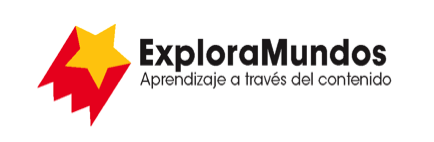 Niveles N, O, P: Investigaciones
Cuéntame una historia
Parte 5: Presenta y comparte

Mira toda la información que reuniste durante tu investigación.
¿Cuáles son las ideas más importantes sobre contar historias?
Escribe las ideas más importantes en una tabla.Cuando termines, asegúrate de guardar este archivo.Historia 1Historia 2Historia 3Nombre del tipo de historia¿Quién cuenta esta historia?¿Con qué se ayudó el narrador para contar esta historia?¿Cómo la contó?¿Quién podría escuchar o leer esta historia?¿Por qué esta historia es importante para quienes la escuchan o la leen?¿Qué podemos aprender de esta historia?